SENTENCE TRANSFORMATIONIn these exercises, you need to take the information in the first sentence and re-write it, using the word in bold so that the second sentence has exactly the same meaning. You cannot change the word in bold in ANY way. You must use a minimum of TWO and a maximum of FIVE words for each space. Contractions, which count as two words, should only be used for negatives: e.g. don't / hadn't / wouldn't, etc.1. The last time John came to my house was in 1999.
since
John hasn't _____come to my house since__________1999.2. No dinner for me, thanks. I ate half an hour ago.
already
Thanks, but I’ve already eaten_______________.3. I haven't been swimming for nearly a year.
last
The _____last time I swam________ was nearly a year ago.4. I regret not speaking to Marge sooner.
had
I wish I _____had spoken to _________Marge sooner.5. Yesterday, they cut down two old trees in the local park.
were
Yesterday, two ___trees were cut down __________ in the local park.6. The army were treating the prisoners well.
were
The prisoners _____were being treated well by_____ the army.7. I walked quietly because I didn't want to wake the baby.
so
I walked quietly ___so as not to_____________ wake the baby.WORD FORMATIONBeaversAfter the recent floods, (0).     are calling for beavers                    CONSERVEto be reintroduced to Britain. conservationistsBeavers construct dams in upland areas, creating                        DIVERTsmall pools to retain water and (1)       and releasing it into                       lowland areas much more (2)     .                                                   GRADUALdiverting                                                                                                        graduallyUntil the 16th century, Beavers lived wild in parts of Britain, butthey were hunted to (3)  for their fur.                                          EXTINCT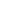 extinctionHowever, recently (5)  British wildlife organisations have           VARYapplied to reintroduce beavers to the countryside. variousAlong with their potential value in flood (6) , they would             PREVENTcreate wetland habitats and promote (7)       .                                 TOUR                                                                           prevention   tourism                                                                                                          